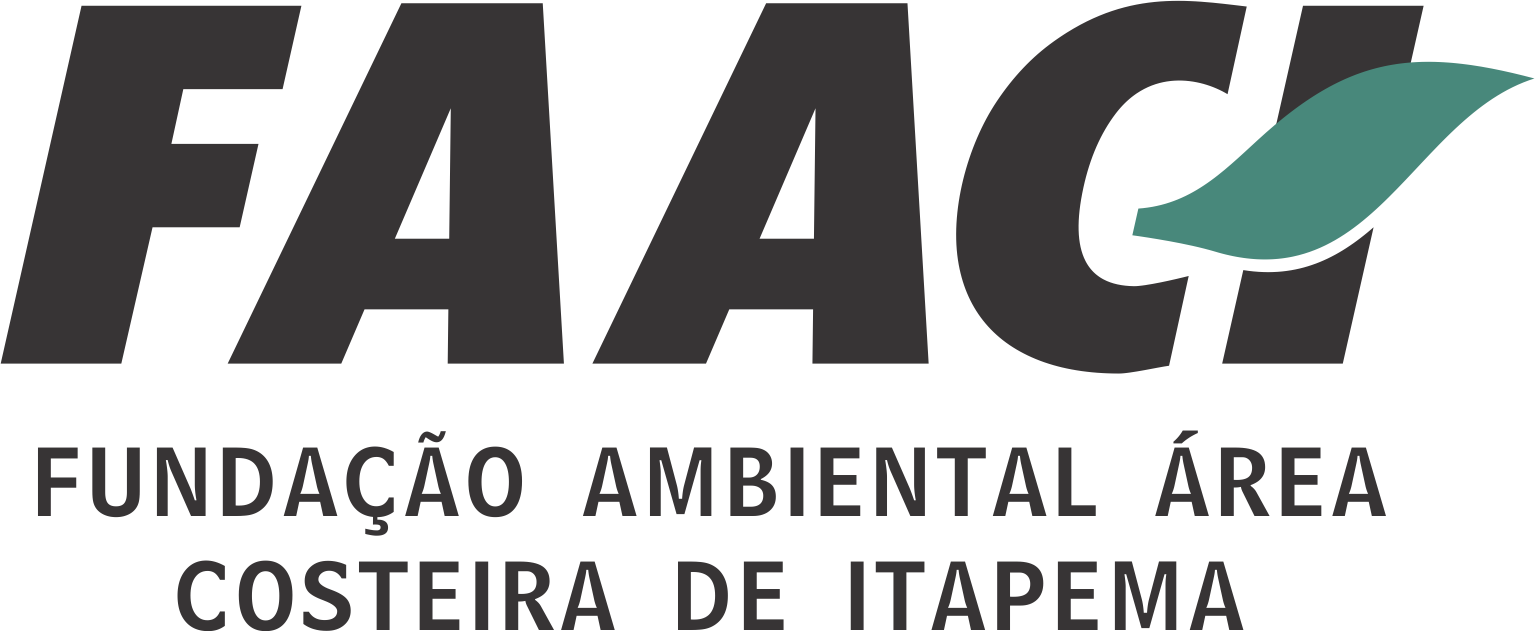 DECLARAÇÃO DE PEQUENO PRODUTOR RURALDeclaramos, para os devidos fins, que o Sr. .........................................................., portador do CPF nº ................................., RG nº ................................…, proprietário do(s) imóvel(is) rural (ais) registrado sob o nº ……………………………….(matricula, transcrição ou posse) do Cartório de Registro de Imóveis da Comarca de …………………….., totalizando ……………. hectares, localizado(s) na comunidade de ……………………………………. município de …………………………………..., Estado de Santa Catarina, é considerado …………………. (Pequeno Produtor Rural ou / morador de áreas consideradas como de Populações Tradicionais) caracterizando-se de acordo com os parâmetros estabelecidos no Artigo 3º, Item I e II da Lei Federal nº 11.428 de 22/12/2006, conforme segue, estando apto a receber os benefícios previstos em tal legislação:I - pequeno produtor rural: aquele que, residindo na zona rural, detenha a posse de gleba rural não superior a 50 (cinquenta) hectares, explorando-a mediante o trabalho pessoal e de sua família, admitida a ajuda eventual de terceiros, bem como as posses coletivas de terra considerando-se a fração individual não superior a 50 (cinquenta) hectares, cuja renda bruta seja proveniente de atividades ou usos agrícolas, pecuários ou silviculturais ou do extrativismo rural em 80%(oitenta	por	cento)	no	mínimo; II - população tradicional: população vivendo em estreita relação com o ambiente natural, dependendo de seus recursos naturais para a sua reprodução sociocultural, por meio de atividades de baixo impacto ambiental.E por ser verdade, firmamos a presente declaração para que surta os efeitos legais, podendo o órgão ambiental expedir o documento declaratório.Assumo inteiramente a responsabilidade perante o Art. 299, do Código Penal, que versa sobre declarações falsas, documentos forjados ou adulterados, constituindo em crime de falsidade ideológica, além disso, declaro que estou ciente de que a inveracidade das informações prestadas poderão indeferir a solicitação do candidato.………………………………………………, de ………………………., de ……..